.Intro: 16 counts* This dance is dedicated to Chi Heng Foundation – Annabelle Louie “We stand with you” Charity Concert 2014Section 1: Big step slide to R Side, Drag L Tog, Fwd, (R rumba box fwd) L Rocking ChairSection 2: Big step slide to L Side, Drag R Tog, Fwd, (L rumba box fwd) Fwd Rock, Recover, 1/4R ChasseSection 3: Fwd, Hold, Pivot 1/2R, Fwd, Fwd Rock, Recover, R Coaster StepSection 4: Fwd, Hold, Pivot 1/2R, Fwd, Right Basketball Turn(EZ option for count 5-6-7-8: – Right Rocking Chair)Ending: Wall 9 – facing 12:00Then big step to left & poseHave fun & always dance with smile !Contact: Email: linedance_queen@hotmail.com - Website: www.dancepooh.ca / www.winnieyu.caAnna's Old Dream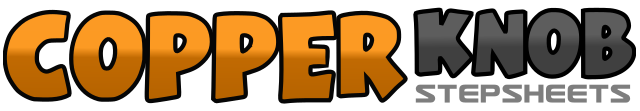 .......Count:32Wall:4Level:Improver.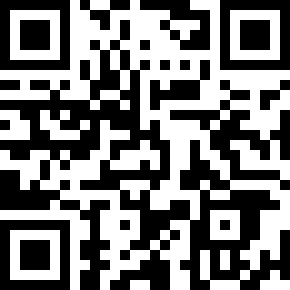 Choreographer:Winnie Yu (CAN) - May 2014Winnie Yu (CAN) - May 2014Winnie Yu (CAN) - May 2014Winnie Yu (CAN) - May 2014Winnie Yu (CAN) - May 2014.Music:Jiu Meng Bu Xu Ji by Annabelle LouieJiu Meng Bu Xu Ji by Annabelle LouieJiu Meng Bu Xu Ji by Annabelle LouieJiu Meng Bu Xu Ji by Annabelle LouieJiu Meng Bu Xu Ji by Annabelle Louie........1-2-3-4Big Step slide to right, drag left to R, step left together right, step right forward5-6-7-8Rock left forward, recover onto right, rock left back, recover onto right1-2-3-4Big Step slide to left, drag R to L, step right together left, step left forward5-6Rock right forward, recover onto left7&8Step right to right side and make 1/4R, step left next to right, step right to right (3:00)1-2-3-4Step left forward, hold, pivot 1/2R, step left forward (9:00)5-6Rock right forward, recover onto left7&8Step right back, step left next to right, step right forward1-2-3-4Step left forward, hold, pivot 1/2R, step left forward (3:00)5-6-7-8Step right forward, pivot 1/2L, step right forward, pivot 1/2L (3:00)1-2-3-4Step right to right, hold, step left together right, step right forward (R rumba box fwd)5-6-7-8Left rocking chair or 2 pivot right ½ turn